от 18 ноября 2021 года									       № 500-рО внесении изменений в распоряжение администрации городского округа город Шахунья Нижегородской области от 5 февраля 2018 года № 34-р «Об утверждении перечня муниципальных услуг (функций), предоставляемых (исполняемых) администрацией городского округа город Шахунья Нижегородской области»В соответствии со статьей 15 Федерального закона от 27 июля 2010 года № 210-ФЗ «Об организации предоставления государственных и муниципальных услуг»: 1. В распоряжение администрации городского округа город Шахунья Нижегородской области от 5 февраля 2018 года № 34-р «Об утверждении перечня муниципальных услуг (функций), предоставляемых (исполняемых) администрацией городского округа город Шахунья Нижегородской области» (с изменениями, внесенными распоряжением от 19 декабря 2019 года № 549-р) внести изменения, изложив перечень  муниципальных услуг в новой редакции, согласно приложению к настоящему распоряжению. 2. Начальнику общего отдела администрации городского округа город Шахунья обеспечить размещение настоящего распоряжения на официальном сайте  администрации городского округа город Шахунья Нижегородской области.3. Настоящее распоряжение вступает в силу с даты подписания. 4. Со дня вступления в силу настоящего распоряжения признать утратившим силу распоряжение администрации городского округа город Шахунья Нижегородской области от 19 декабря 2019 года № 549-р «О внесении изменений в распоряжение администрации городского округа город Шахунья Нижегородской области от 5 февраля 2018 года № 34-р «Об утверждении перечня муниципальных услуг (функций), предоставляемых (исполняемых) администрацией городского округа город Шахунья Нижегородской области».Глава местного самоуправлениягородского округа город Шахунья						          Р.В.КошелевПриложениек распоряжению администрации городского округа город Шахунья 
Нижегородской областиот 18.11.2021 г. № 500-рПеречень муниципальных услуг (функций), предоставляемых (исполняемых) администрацией городского округа город Шахунья Нижегородской области _________________________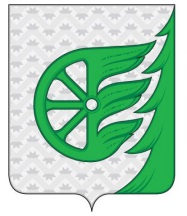 Администрация городского округа город ШахуньяНижегородской областиР А С П О Р Я Ж Е Н И Е№ п/пНаименование муниципальной услуги Структурное подразделение администрации городского округа город Шахунья, ответственное за организацию предоставления услуги Услуги в сфере образования1.Прием заявлений, постановка на учет и зачисление детей в образовательные организации, реализующие основную образовательную программу дошкольного образования (детские сады)Управление образования администрации городского округа город Шахунья с участием  МБДОУ2.Предоставление информации об организации общедоступного и бесплатного дошкольного,  начального общего, основного общего, среднего (полного) общего образования, а также дополнительного образования в образовательных организациях, расположенных на территории городского округа город Шахунья Нижегородской областиУправление образования администрации  городского округа город Шахунья3.Зачисление в образовательную организацию городского округа город Шахунья Нижегородской областиУправление образования администрации  городского округа город Шахунья с участием  МБОУ, МКСКОУ, МБОУ ДОД4.Предоставление информации о результатах сданных экзаменов, тестирования и иных вступительных испытаний, а также зачислении в образовательную организацию на территории городского округа город Шахунья Нижегородской областиМКУК «Центр организационно-методической работы учреждений культуры городского округа город Шахунья» с участием  МБОУ ДОД, МАУ ДОД5.Предоставление информации о текущей успеваемости обучающегося, ведение электронного дневника и электронного журнала успеваемости на территории городского округа город Шахунья Нижегородской областиУправление образования администрации   городского округа город Шахунья с участием  МБОУ, МКСКОУ, МБОУ ДОД6.Предоставление информации об образовательных программах и учебных планах, рабочих программах учебных курсов, предметов, дисциплин (модулей),  календарных учебных графиках образовательных организаций городского округа город Шахунья Нижегородской областиУправление образования администрации   городского округа город Шахунья с участием  МБОУ7.Предоставление информации о порядке проведения государственной (итоговой) аттестации обучающихся, освоивших образовательные программы основного общего и среднего (полного) общего образования, в том числе в форме единого государственного экзамена, а также информации из базы данных Нижегородской области об участниках и результатах единого государственного экзаменаУправление образования администрации   городского округа город Шахунья с участием  МБОУ8.Предоставление информации, прием документов органами опеки и попечительства от лиц, желающих установить опеку (попечительство) над несовершеннолетними гражданамиУправление образования администрации  городского округа город Шахунья9.Назначение ежемесячного пособия на опекаемых детей-сирот и детей, оставшихся без попечения родителей, воспитывающихся в семьях опекунов (попечителей), приемных родителейУправление образования  администрации  городского округа город Шахунья10.Организация отдыха детей в каникулярное времяУправление образования администрации городского округа город Шахунья11.Запись на обучение по дополнительной образовательной программеУправление образования администрации городского округа город ШахуньяУслуги в сфере жилищно-коммунального хозяйства12.Предоставление информации о порядке предоставления жилищно-коммунальных услуг населению городского округа город Шахунья Нижегородской областиУправление промышленности, транспорта, связи, жилищно - коммунального хозяйства, энергетики и архитектурной деятельности администрации  городского округа город Шахунья13.Прием заявлений и выдача документов о согласовании переустройства и (или) перепланировки жилого помещения на территории городского округа город Шахунья Нижегородской областиУправление промышленности, транспорта, связи, жилищно - коммунального хозяйства, энергетики и архитектурной деятельности администрации  городского округа город Шахунья14.Принятие документов, а также выдача решений о переводе или об отказе в переводе жилого помещения в нежилое или нежилого помещения в жилое помещение на территории городского округа город Шахунья Нижегородской областиУправление промышленности, транспорта, связи, жилищно - коммунального хозяйства, энергетики и архитектурной деятельности администрации  городского округа город Шахунья15.Выдача выписок из домовых и похозяйственных книг, справок на территории городского округа город Шахунья Нижегородской области              Управление по работе с территориями и благоустройству администрации  городского округа город Шахунья, Территориальные отделы: Вахтан, СяваУслуги в сфере имущественно- земельных отношений и строительства                                          16.Предоставление информации об объектах недвижимого имущества, находящихся в муниципальной собственности и предназначенных для сдачи в арендуУправление экономики, прогнозирования, инвестиционной политики и муниципального имущества  городского округа город Шахунья17.Прием заявлений и выдача документов о согласовании проектов границ земельных участков на территории городского округа город Шахунья Нижегородской областиУправление экономики, прогнозирования, инвестиционной политики и муниципального имущества  городского округа город Шахунья18.Выдача разрешений на предоставление земельных участков для индивидуального жилищного строительства на территории городского округа город Шахунья Нижегородской областиУправление экономики, прогнозирования, инвестиционной политики и муниципального имущества  городского округа город Шахунья19.Приобретение земельных участков из земель сельскохозяйственного назначения, находящихся в муниципальной собственности, для создания фермерского хозяйства и осуществления его деятельности на территории  городского округа город Шахунья Нижегородской областиУправление экономики, прогнозирования, инвестиционной политики и муниципального имущества  городского округа город Шахунья20.Предоставление земельного участка на территории городского округа город Шахунья Нижегородской области в собственность собственникам зданий, сооружений, расположенных на этих участкахУправление экономики, прогнозирования, инвестиционной политики и  муниципального имущества  городского округа город Шахунья21.Предоставление в безвозмездное пользование муниципального имущества, находящегося в собственности городского округа город Шахунья Нижегородской области, юридическим лицам в соответствии с федеральным законодательством и законодательством Нижегородской областиУправление экономики, прогнозирования, инвестиционной политики и  муниципального имущества  городского округа город Шахунья22.Предоставление земельных участков, находящихся в муниципальной собственности, а так же собственность на которые не разграничена, на территории городского округа город Шахунья Нижегородской области, гражданам и юридическим лицам на праве арендыУправление экономики, прогнозирования, инвестиционной политики и муниципального имущества  городского округа город Шахунья23.Предоставление земельных участков, находящихся в муниципальной собственности, а так же собственность на которые не разграничена, на территории городского округа юридическим лицам на праве постоянного (бессрочного) пользованияУправление экономики, прогнозирования, инвестиционной политики и  муниципального имущества  городского округа город Шахунья24.Предоставление земельных участков, находящихся в муниципальной собственности, а так же собственность на которые не разграничена, на территории городского округа город Шахунья Нижегородской области, гражданам и юридическим лицам на праве безвозмездного пользованияУправление экономики, прогнозирования, инвестиционной политики и  муниципального имущества  городского округа город Шахунья25.Предоставление земельных участков для комплексного освоения территорий городского округа город Шахунья Нижегородской областиУправление экономики, прогнозирования, инвестиционной политики и  муниципального имущества  городского округа город Шахунья26.Подготовка и выдача разрешений на строительство, реконструкцию капитальный ремонт объектов капитального строительства на территории городского округа город Шахунья Нижегородской областиУправление промышленности, транспорта, связи, жилищно - коммунального хозяйства, энергетики и архитектурной деятельности администрации городского округа город Шахунья27.Подготовка и выдача разрешений на ввод объектов в эксплуатацию на территории городского округа город Шахунья Нижегородской областиУправление промышленности, транспорта, связи, жилищно - коммунального хозяйства, энергетики и архитектурной деятельности администрации  городского округа город Шахунья28.Выдача разрешений на установку рекламных конструкций на территории городского округа город Шахунья Нижегородской области, аннулирование таких разрешений, выдача предписаний о демонтаже самовольно установленных вновь рекламных конструкцийУправление по работе с территориями и благоустройству администрации  городского округа город Шахунья, Территориальные отделы: Вахтан, Сява29.Выдача градостроительного плана земельного участка, расположенного  на  территории городского округа город Шахунья Нижегородской областиУправление промышленности, транспорта, связи, жилищно - коммунального хозяйства, энергетики и архитектурной деятельности администрации  городского округа город Шахунья30.Подготовка и выдача архитектурно-планировочного задания строительство реконструкций на проектирование объектов капитального ремонта  на территории городского округа город Шахунья Нижегородской областиУправление промышленности, транспорта, связи, жилищно - коммунального хозяйства, энергетики и архитектурной деятельности администрации  городского округа город Шахунья31.Присвоение, изменение и аннулирование адресов объектам недвижимости, расположенным на территории городского округа город Шахунья Нижегородской областиУправление по работе с территориями и благоустройству администрации  городского округа город Шахунья, Вахтанский территориальный отдел, Сявский территориальный отдел32.Получение технических условий присоединения объекта капитального строительства к сетям инженерно-технического обеспечения и осуществление передачи этих условий индивидуальным предпринимателям, юридическим или физическим лицам, осуществляющим строительство или реконструкцию на территории городского округа город Шахунья Нижегородской областиУправление промышленности, транспорта, связи, жилищно - коммунального хозяйства, энергетики и архитектурной деятельности администрации  городского округа город Шахунья33.Передача материалов для размещения в информационной системе обеспечения градостроительной деятельности на территории городского округа город Шахунья Нижегородской областиУправление промышленности, транспорта, связи, жилищно - коммунального хозяйства, энергетики и архитектурной деятельности администрации  городского округа город Шахунья34.Предоставление решения о согласовании архитектурно-градостроительного облика объекта на территории городского округа город Шахунья Нижегородской областиУправление промышленности, транспорта, связи, жилищно - коммунального хозяйства, энергетики и архитектурной деятельности администрации  городского округа город Шахунья35.Согласование проведения работ в технических и охранных зонах на территории городского округа город Шахунья Нижегородской областиУправление промышленности, транспорта, связи, жилищно - коммунального хозяйства, энергетики и архитектурной деятельности администрации  городского округа город Шахунья36.Согласование схемы движения транспорта и пешеходов на период проведения работ на проезжей части на территории городского округа город Шахунья Нижегородской областиУправление по работе с территориями и благоустройству администрации  городского округа город Шахунья, Территориальные отделы: Вахтан, Сява37.Выдача разрешения на перемещение отходов строительства, сноса зданий и сооружений, в том числе грунтов на территории городского округа город Шахунья Нижегородской областиУправление промышленности, транспорта, связи, жилищно - коммунального хозяйства, энергетики и архитектурной деятельности администрации  городского округа город Шахунья38.Принятие решения о подготовке документации по планировке территории в городском округе город Шахунья Нижегородской области на основании заявлений физических и юридических лицУправление промышленности, транспорта, связи, жилищно - коммунального хозяйства, энергетики и архитектурной деятельности администрации  городского округа город Шахунья39.Принятие решения об утверждении документации по планировке территории в городском округе город Шахунья Нижегородской области на основании заявлений физических и юридических лицУправление промышленности, транспорта, связи, жилищно - коммунального хозяйства, энергетики и архитектурной деятельности администрации  городского округа город Шахунья40.Предоставление порубочного билета и (или) разрешения на пересадку деревьев и кустарников на территории городского округа город Шахунья Нижегородской областиУправление промышленности, транспорта, связи, жилищно - коммунального хозяйства, энергетики и архитектурной деятельности администрации  городского округа город Шахунья41.Порядок проведения контрольно-геодезической съемки и передаче исполнительной документации в уполномоченный орган государственной власти или местного самоуправленияУправление промышленности, транспорта, связи, жилищно - коммунального хозяйства, энергетики и архитектурной деятельности администрации  городского округа город Шахунья42.Предоставление сведений из информационной системы обеспечения градостроительной деятельности в городском округе город Шахунья Нижегородской областиУправление промышленности, транспорта, связи, жилищно - коммунального хозяйства, энергетики и архитектурной деятельности администрации  городского округа город Шахунья43.Предоставление разрешения на отклонение от предельных параметров разрешенного строительства, реконструкции объектов капитального строительстваУправление промышленности, транспорта, связи, жилищно - коммунального хозяйства, энергетики и архитектурной деятельности администрации  городского округа город Шахунья44.Предоставление разрешения на  условно разрешенный вид использования земельного участка или объекта капитального строительства, расположенного на территории городского округа город Шахунья Нижегородской областиУправление промышленности, транспорта, связи, жилищно - коммунального хозяйства, энергетики и архитектурной деятельности администрации  городского округа город ШахуньяУслуги в сфере культуры45.Предоставление доступа к справочно-поисковому аппарату и базам данных МБУК «Централизованная библиотечная система городского округа город Шахунья »МКУК «Центр организационно-методической работы учреждений культуры городского округа город Шахунья»  на базе МБУК «Централизованная библиотечная система городского округа город Шахунья» 46.Предоставление доступа к изданиям, переведенным в электронный вид, хранящимся в муниципальных библиотеках, в том числе к фонду редких книг, с учетом соблюдения требований законодательства Российской Федерации об авторских и смежных правах в городском округе город Шахунья Нижегородской областиМКУК «Центр организационно-методической работы учреждений культуры городского округа город Шахунья» на базе МБУК «Централизованная библиотечная система городского округа город Шахунья»47.Предоставление информации о времени и месте театральных представлений, филармонических и эстрадных концертов и гастрольных мероприятий театров и филармоний, киносеансов, анонсы данных мероприятий на территории городского округа город Шахунья Нижегородской областиМКУК «Центр организационно-методической работы учреждений культуры городского округа город Шахунья» с участием МБУК48.Запись на обзорные, тематические и интерактивные экскурсии на территории городского округа город Шахунья Нижегородской областиМКУК «Центр организационно-методической работы учреждений культуры городского округа город Шахунья» с участием МБУК49.Предоставление информации об объектах культурного наследия местного значения, находящихся на территории городского округа город Шахунья Нижегородской области и включенных в единый государственный реестр объектов культурного наследия (памятников истории и культуры) народов Российской ФедерацииМКУК «Центр организационно-методической работы учреждений культуры городского округа город Шахунья» 50.Предоставление информации о проведении ярмарок, выставок народного творчества, ремесел на территории городского округа город Шахунья Нижегородской областиМКУК «Центр организационно-методической работы учреждений культуры городского округа город Шахунья» с участием МБУКУслуги в сфере архивного дела 51.Выдача копий архивных документов, подтверждающих право на владение землей на территории городского округа город Шахунья Нижегородской области Отдел кадровой и архивной работы администрациигородского округа город ШахуньяУслуги в сфере  улучшения жилищных условий граждан52.Прием заявлений, документов, а также постановка граждан на учет в качестве нуждающихся в жилых помещениях, предоставляемых по договорам социального наймаСектор жилищной политики администрации  городского округа город Шахунья 53.Предоставление информации об очередности предоставления жилых помещений на условиях социального найма в городском округе город Шахунья Нижегородской области  Сектор жилищной политики администрации  городского округа город Шахунья 54.Признание граждан малоимущими для принятия их на учет в качестве нуждающихся в жилых помещениях в администрации городского округа город Шахунья Нижегородской областиСектор жилищной политики администрации  городского округа город Шахунья 55.Признание помещения жилым помещением, жилого помещения непригодным для проживания и многоквартирного дома аварийным и подлежащим сносу или реконструкцииСектор жилищной политики администрации  городского округа город Шахунья 56.Признание молодых семей участниками муниципальной программы городского округа город Шахунья Нижегородской области «Обеспечение жильем молодых семей в городском округе город Шахунья Нижегородской области» для получения социальной выплаты на приобретение (строительство) жилья»Сектор жилищной политики администрации  городского округа город ШахуньяИные сферы деятельности57.Предоставление муниципальных гарантий городского округа город Шахунья Нижегородской областиФинансовое управление администрации  городского округа город Шахунья58.Прием документов и выдача разрешений на вступление в брак несовершеннолетним гражданам Юридический отдел администрации  городского округа город Шахунья с участием управления образования администрации  городского округа город Шахунья 59.Предоставление субсидий на оказание муниципальной поддержки в виде грантов-субсидий начинающим малым предприятиям на создание собственного дела в целях возмещения части затрат, связанных с началом предпринимательской деятельности на территории городского округа город Шахунья Нижегородской областиСектор по поддержке малого бизнеса и развития предпринимательства администрации  городского округа город Шахунья 60.Предоставление субсидии на возмещение части затрат субъектам малого и среднего предпринимательства, связанных с приобретением оборудования (в том числе по договорам лизинга) в целях создания и (или) развития, и (или) модернизации производства товаров (работ, услуг) на территории городского округа город Шахунья Нижегородской областиСектор по поддержке малого бизнеса и развития предпринимательства администрации  городского округа город Шахунья 61.Назначение опекуна или попечителя над совершеннолетними недееспособными или не полностью дееспособными гражданами или постановка на учетЮридический отдел администрациигородского округа город Шахунья62.Выдача разрешения на выполнение авиационных работ, парашютных прыжков, демонстрационных полетов воздушных судов, полетов беспилотных летательных аппаратов, подъемов привязных аэростатов над населенными пунктами городского округа город Шахунья Нижегородской области, а также посадки (взлета) на расположенные в границах населенных пунктов городского округа город Шахунья Нижегородской области площадки, сведения о которых не опубликованы в документах аэронавигационной информацииУправление промышленности, транспорта, связи, жилищно - коммунального хозяйства, энергетики и архитектурной деятельности администрации  городского округа город Шахунья